Проект "Марафон здоровья":Проект взял своё начло в  2012 году, авторы проекта  Ватрала С.Н. и А.И. Красюченко. 	Цель :Формирование и развитие у подрастающего поколения культуры здорового образа жизни, укрепление нравственных ориентиров и сохранение здоровья школьников через организацию комплекса творческих, спортивных и познавательных мероприятий, призванных показать как здорово, престижно и интересно вести здоровый образ жизни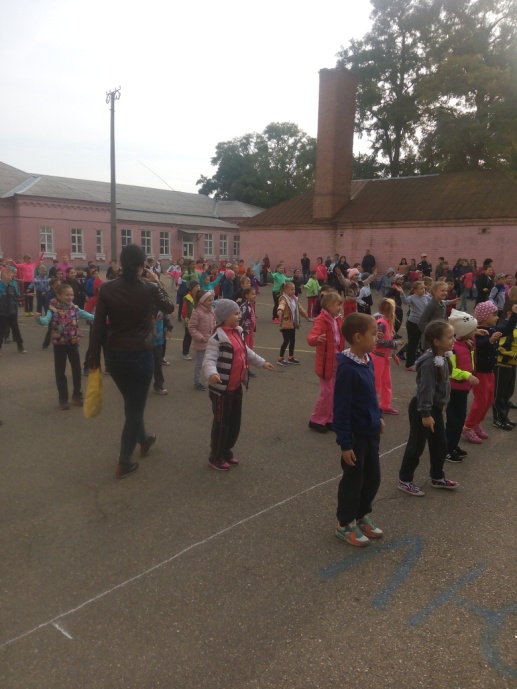 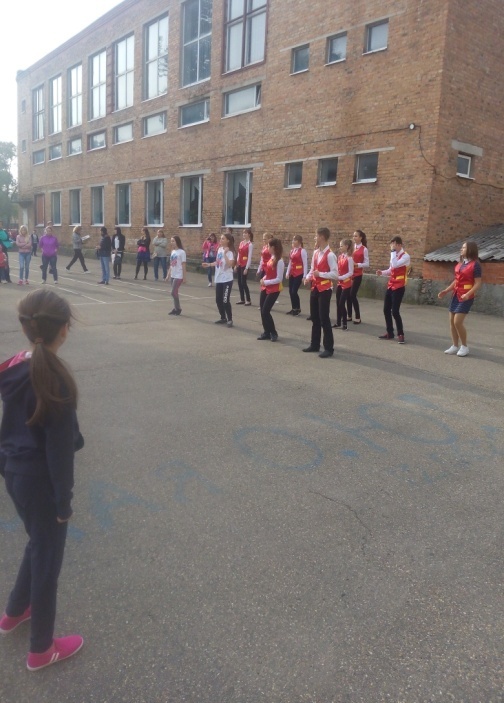 Мероприятия в рамках проекта:Спартакиада здоровьяТанцевальный флешмобАнкетированиеКонкурс рисунков	Профилактические беседы с учащимися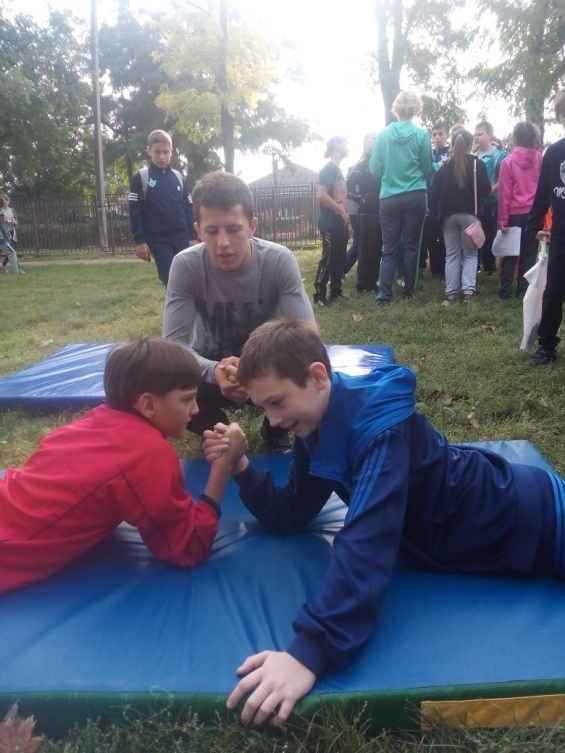 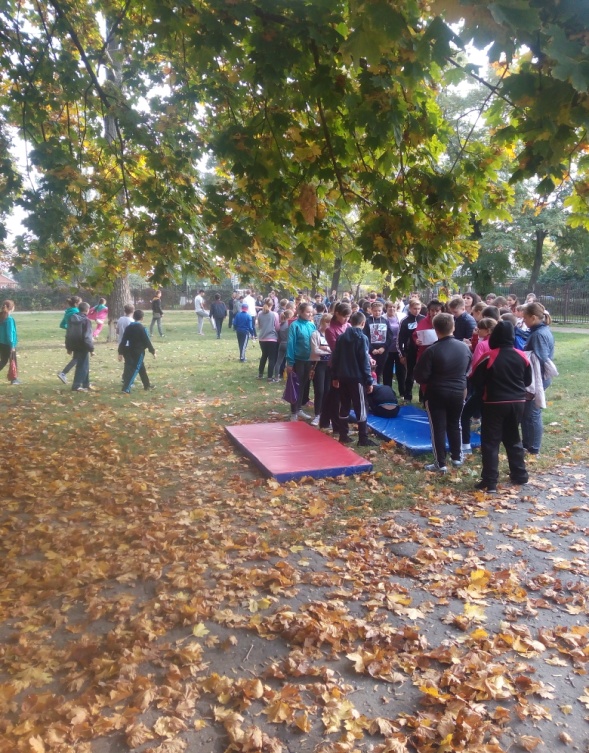 Результаты проекта: Проект можно считать успешно реализованным. Проведенную профилактическую деятельность отличали: широкий спектр сфер профилактического воздействия, значительный численный охват учащихся и взрослых, позитивная направленность мероприятий и подготовленных материалов, неординарный подход.При реализации проекта мы получили следующие результаты:Изучены теоретические материалы профилактики ЗОЖ среди подрастающего поколенияПроведено анкетирование, по результатам которого были намечены пути и концепция реализации проекта.Разработаны и успешно реализованы все  мероприятия заявленные в данном проекте .Создан банк методических разработок, фотографий и видеороликПовышена информированность учеников о пользе ведения ЗОЖУкреплены навыки ведения здорового образа жизни учащимися.Созданы условия достижения обучающимися творческих результатов, необходимых для успешной социализации.Учащиеся приобрели опыт организации и проведения значимой деятельности.Произошла положительная динамика в личностном развитии учащихся, заключающаяся в умении подростков сопротивляться социальному давлению в отношении  негативных явлений и в развитии способности учеников принимать собственные решения.Оформлены информационные стенды для учащихся  и родителей.Оформлена выставка рисунков и плакатов     В ходе работы над проектом было выяснено, что активные формы более продуктивны и интересны как подросткам, так и педагогам. Участники  Муниципальных соревнований:1.Всероссийская Олимпиада школьников по физической культуре муниципальный  этап. Призеры:Бубликова Дарья 8а кл.Ющенко Наталья -11клРадченко Дмитрий -9акл.2.Соревнования по мини-футболу- 1 место(Грамота  АГФФ В.В.Влазнев, 2017г)Намазов Азад-          10 б клФатыхов Ильгиз-    10б клАлекберов Парвин-10 а кл.Санин Константин-10 а кл.Гогян Эдуард           - 9 б кл.Турянский Артем   - 8 в кл.Фурсов Даниил         -8в кл.3. Первенство школьников по баскетболу на Кубок, посвященный освобождению г.Азова от военно-фашистских захватчиков- 3 место. (Диплом начальника отдела по ФкиС А.А Санин, январь 2017г) Состав команды:Ранюк Анастасия-  8в Ларченко Анастасия-8вКаменская Анастасия-8бКрасовская Александра-8бБубликова Дарья-8аСидоркина Александра-8аМихалева Анастасия-8а4.Соревнования по легкой атлетикесреди учащихся школ г. АзоваПризеры и победители:1.Вершанский Даниила, 10а клв беге 1500м с результатом  4.46,8 сек.-  1 место (Грамота начальника   отдела по ФкиС А.А Санин, 2017г)2..Вершанский Даниила, 10а клв беге  800м с результатом-2.13,9 сек.- 1 место (Грамота начальника отдела по ФкиС А.А Санин, 2017г)3.Жигайлова Артема, 10б кл,в толкании ядра с результатом 9.80м-  3 место (Грамота начальника отдела по ФкиС А.А Санин, 2017г)4.Радченко Дмитрияв беге  800м с результатом-2.22,6 сек, 9а кл -3 место (Грамота начальника отдела по ФкиС А.А Санин, 2017г)5.Всероссийский «Кросс наций».Призеры и победители:1.Вершанский Даниил,10а кл.-1 место.2 Михалева Анастасия,8а кл.-1 место3.Хомутов Кирилл.8в кл.-1 место4. .Величко Тимофей, 6а кл.-1 место5.Радченко Дмитрий , 9акл.- 2место6.Михайлюк Ирина, 9а кл.-2 место7.Грищенко Снежана, 8а кл.-2 место8.Сухарев Дмитрий, 8а кл.-3 место9.Белая Маргарита, 8а кл.-3 место.6.Соревнования по легкоатлетическому 4-х борью « Шиповка юных»Призеры и победители:Команда юношей 2004-05г.рож.-1 место (Диплом победителя.Администрация г.Азова, сент.2016г)Состав команды:1.Шалагин Станислав2.Величко Тимофей3.Тетерин Антон4.Тарасенко Максим5.Ермаченко Дмитрий6.Каптелин ВикторКоманда юношей 2003-02 г.рож.- 3 место(Диплом Администрация г.Азова, сент.2016г)Состав команды:1.Турянский Артем,8в кл.2.Хомутов Кирилл, 8в кл.3.Станишевский Михаил, 8бкл.4.Дорофеев Максим, 8бкл.5.Радченко Дмитрий, 9а кл.6.Багмут Дмитрий, 8а кл.7.Сухарев Дмитрий, 8а кл.В личном первенствеРадченко Дмитрий, 9а кл.-3 место.Величко Тимофей, 6а кл.-3 место7.Соревнования по легкоатлетическому 3-е борью « Шиповка юных»Призер:Зазимко Мария, 3а кл.-3 место.8.Соревнования по волейболу среди учащихся 2001-2002г.р.  - 1 место (Грамота администрации г Азова,  2017г)1 место, состав команды:1.Чепурной Даниил2.Новиков Александр3.Кондратьев Максим4.Нурмагомедов Иса5.Радченко Дмитрий6.Сенюгин Владимир7.Почанин Даниил.8.Первенство школьников по футболу « Кубок Победы»- 4 место.9.Турнир по футболу «Золотая осень» среди детей 2008г-2 место (Диплом директор Лавриченко А.А, 2016г)10.Турнир по футболу среди детей 2009-10гг.р.,посвященные 74 годовщине освобождения г.Азова от военно-фашистских захватчеков,1 место (Грамота директора Лавриченко А.А).11.Сдача норм ГТО в 2016-17г приняло участие 60 чел.(Аналитическая справка центра сдачи норм ГТО)12.Соревнования по плаванию муниципального этапа трудящихся Спартакиады Дона -2017г,   2 местоКравченко Л.Г.( Грамота администрации г Азова, май 2017г), Региональные соревнования:1.Первенство Ростовской области по легкой атлетике-1 местоВершанский Даниил  в беге 2000м( Грамота Министерство по ФкиС Ростовской обл,14-15 янв.2017г)2.Первенство Ростовской области по легкой атлетике-3  местоВершанский Даниил  в беге 2000м( Грамота Министерство по ФкиС Ростовской обл,декабрь.2016г)3.Областные соревнования по акробатике-2 местоМазурина Маргарита. 8а кл.(Грамота,2016г)4.Областные соревнования по спортивной акробатике  « Кубок Героя  Советского Союза Ц.Куникова»(6-7 мая 2017г)Мазурина Маргарита, 8а кл (статья в газете)5.Первенство Ростовской областипо парусному спорту-2 местоЧесов Евгений ,10б кл.(Грамота Министерство по ФкиС Ростовской обл,7авг.2016г)6.XIV Олимпиада Дона по парусному спорту -2 место Чесов Евгений ,10б кл(Грамота Министерство по ФкиС Ростовской обл,2авг.2016г)Федеральные соревнованияКубок России по парусному спорту, Всероссийская регата Чесов Евгений, 10бкл. – 3 место в классе яхт «420» (6-14 мая 2017г статья в газете.)